				□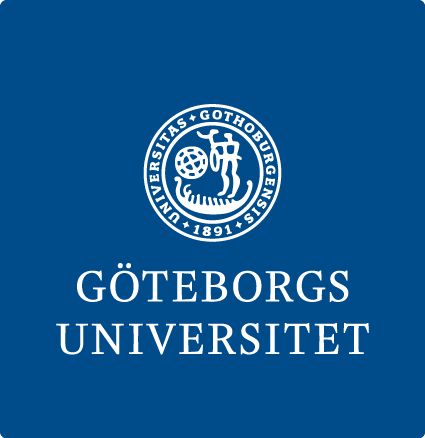 SAHLGRENSKA ACADEMYINSTITUTE OF HEALTH AND CARE SCIENCESTalking with parents who don’t speak Swedish